Festplatte/Hard Disc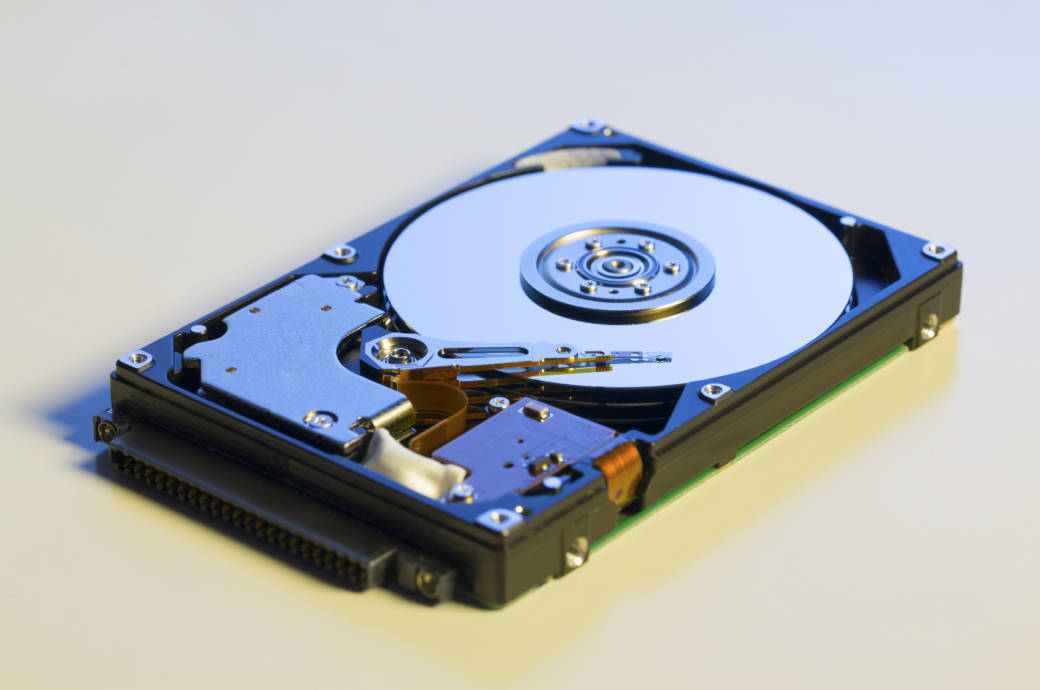 